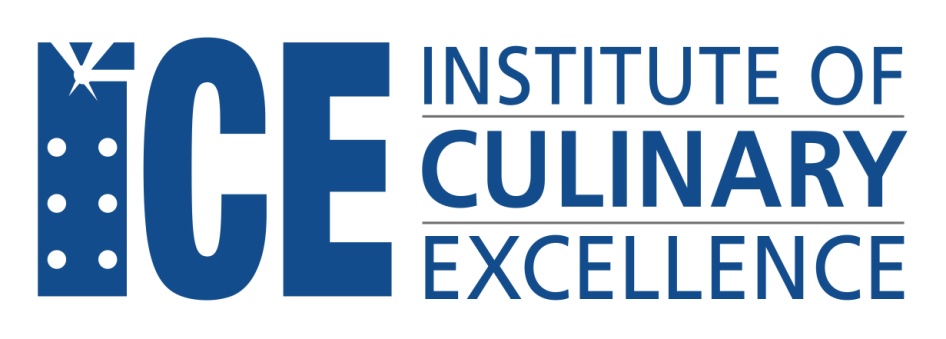 Training Record BookSIT30816 Certificate III in Commercial CookeryATTENTION:Due to Government training requirements this TRAINING RECORD BOOK IS ALWAYS IN THE POSSESSION OF THE APPRENTICEINTRODUCTIONThis Training Record Book is an important official record of the training an apprentice/Trainee will receive during the course of obtaining a nationally recognised qualification. The Training Record Book lists all the units of competence an apprentice/Trainee must successfully undertake in order complete the qualification.Training Record Books are not assessments. The training record usually only provides the workplace supervisor with an ‘abbreviated’ version of some of the training package requirements, often a list of the elements from the units of competency. As the name suggests, a training record is a record of the apprentice/trainee’s training and the date when it occurred. The supervisor’s signing of the training record cannot be used as the sole evidence to confirm the practical application of skills. The training record is always in the possession of the apprentice/trainee.ARRANGEMENT FOR CREDIT TRANSFER / RPLCredit Transfer is the process of acknowledging that an apprentice/trainee may already possess some of the competencies listed as part of a qualification. These competencies may have been developed through previous training or work experience and if approved may enable the apprentice/trainee to complete the qualification earlier. Please see the Apprentice/Trainee Information package issued upon commencement of the training for more information.APPRENTICE/TRAINEE RESPONSIBILITIESEnsure that the Training Record Book is available at all times during the training period.Undertake all training tasks as requested by the workplace supervisor or ICE Training representative.Ask for assistance if required.EMPLOYER RESPONSIBILITIESProvide adequate and suitable training experiences to enable the apprentice/trainee to attain competence.Ensure that the apprentice/trainee is supervised and guided at all times during the training period.Acknowledge competence by reviewing the Training Record Book and signing to verify on a regular basis.Advise Institute of Culinary Excellence (ICE) if any training issues ariseLevel One (1)Level Two (2)The following units of competence will be delivered and assessed at this level:Level Three (3)The following units of competence will be delivered and assessed at this level:SIT30816 – Certificate III in Commercial Cookery DeclarationCompletion Declaration:This declaration is to be completed by all parties after the Apprentice’s performance has been consistently demonstrated and observed in the workplace. The signatures obtained in this Training Record validate that the Apprentice has completed all of the observation tasks required for the above mentioned competencies. Assessment evidence has been collected by the SRTO and has been deemed competent in each unit. The completion of this Training Record Book does not result in the Apprentice completing the qualification, at which time the Apprentice is deemed completed through Quality Assurance checks completed by the SRTO, the SRTO will provide a Completion Agreement for all parties to sign off on. The Completion Agreement will then be sent to the Department of Education for assessment and processing.Apprentice Name: _________________________ Signature: __________________ Date: _________Supervisor’s Name: ________________________ Signature: __________________ Date: _________SRTO /Assessor Name: _____________________ Signature: __________________ Date: _________BSBSUS201Participate in environmentally sustainable work practicesSITXWHS001Participate in safe work practicesSITXFSA001Use hygienic practices for food safetySITHKOP001Clean kitchen premises and equipmentSITXINV002Maintain the quality of perishable itemsBSBWOR203Work effectively with othersSITHCCC001Use food preparation equipmentSITHCCC005Prepare dishes using basic methods of cookerySITHCCC003Prepare and present sandwichesSITHCCC006Prepare appetisers and saladsSITHCCC007Prepare stocks, sauces and soupsSITHCCC008Prepare vegetable, fruit, eggs and farinaceous dishesSITHCCC017Handle and serve cheeseBSBSUS201 Participate in environmentally sustainable work practices BSBSUS201 Participate in environmentally sustainable work practices BSBSUS201 Participate in environmentally sustainable work practices ELEMENTS COMPLETEDPlease tick √ when completedELEMENTS COMPLETEDPlease tick √ when completedCompetency Unit ElementsWorkplace Observation / Demonstration SupervisorApprenticeBe aware of environmental and resource efficiency in the workplaceWork as part of a team to identify, suggest and improve ways of implementing efficiencies in the workplaceEmployer/Supervisor Initials:                                                                          Date:Employer/Supervisor Initials:                                                                          Date:Employer/Supervisor Initials:                                                                          Date:Apprentice Initials:                                                                                            Date:Apprentice Initials:                                                                                            Date:Apprentice Initials:                                                                                            Date:RTO Assessor Initials:                                                                                        Date:RTO Assessor Initials:                                                                                        Date:RTO Assessor Initials:                                                                                        Date:SITXWHS001 Participate in safe work practices  SITXWHS001 Participate in safe work practices  SITXWHS001 Participate in safe work practices  ELEMENTS COMPLETEDPlease tick √ when completedELEMENTS COMPLETEDPlease tick √ when completedCompetency Unit / ElementsWorkplace Observation / Demonstration SupervisorApprenticeImplements health, safety and security procedures into everyday workParticipates in consultation servicesIntegrates knowledge of basic aspects of occupational workplace health, safety and security issuesEmployer/Supervisor Initials:                                                                             Date:Employer/Supervisor Initials:                                                                             Date:Employer/Supervisor Initials:                                                                             Date:Apprentice Initials:                                                                                               Date:Apprentice Initials:                                                                                               Date:Apprentice Initials:                                                                                               Date:RTO Assessor Initials:                                                                                           Date:RTO Assessor Initials:                                                                                           Date:RTO Assessor Initials:                                                                                           Date:SITXFSA001 Use hygienic practices for food safety  SITXFSA001 Use hygienic practices for food safety  SITXFSA001 Use hygienic practices for food safety  ELEMENTS COMPLETEDPlease tick √ when completedELEMENTS COMPLETEDPlease tick √ when completedCompetency Unit / ElementsWorkplace Observation / Demonstration SupervisorApprenticeFollows workplace hygiene procedures and identifies food hazards and reports personal health issues. Prevents food contamination in a variety of waysEmployer/Supervisor Initials:                                                                            Date:Employer/Supervisor Initials:                                                                            Date:Employer/Supervisor Initials:                                                                            Date:Apprentice Initials:                                                                                              Date:Apprentice Initials:                                                                                              Date:Apprentice Initials:                                                                                              Date:RTO Assessor Initials:                                                                                          Date:RTO Assessor Initials:                                                                                          Date:RTO Assessor Initials:                                                                                          Date:SITHKOP001 Clean kitchen premises and equipment   SITHKOP001 Clean kitchen premises and equipment   SITHKOP001 Clean kitchen premises and equipment   ELEMENTS COMPLETEDPlease tick √ when completedELEMENTS COMPLETEDPlease tick √ when completedCompetency Unit ElementsWorkplace Observation / Demonstration SupervisorApprenticeCleans and sanitises kitchen equipment, utensils, service ware and premises to industry standardsWorks safely to reduce negative environmental impactsEmployer/Supervisor Initials:                                                                             Date:Employer/Supervisor Initials:                                                                             Date:Employer/Supervisor Initials:                                                                             Date:Apprentice Initials:                                                                                               Date:Apprentice Initials:                                                                                               Date:Apprentice Initials:                                                                                               Date:RTO Assessor Initials:                                                                                          Date:RTO Assessor Initials:                                                                                          Date:RTO Assessor Initials:                                                                                          Date:SITXINV002 Maintain the quality of perishable itemsSITXINV002 Maintain the quality of perishable itemsSITXINV002 Maintain the quality of perishable itemsELEMENTS COMPLETEDPlease tick √ when completedELEMENTS COMPLETEDPlease tick √ when completedCompetency Unit ElementsWorkplace Observation / Demonstration SupervisorApprenticeStores supplies in appropriate conditionsKnowledge of quality of perishable supplies and disposal of spoilt stock correctlyEmployer/Supervisor Initials:                                                                             Date:Employer/Supervisor Initials:                                                                             Date:Employer/Supervisor Initials:                                                                             Date:Apprentice Initials:                                                                                               Date:Apprentice Initials:                                                                                               Date:Apprentice Initials:                                                                                               Date:RTO Assessor Initials:                                                                                           Date:RTO Assessor Initials:                                                                                           Date:RTO Assessor Initials:                                                                                           Date:BSBWOR203 Work effectively with others   BSBWOR203 Work effectively with others   BSBWOR203 Work effectively with others   ELEMENTS COMPLETEDPlease tick √ when completedELEMENTS COMPLETEDPlease tick √ when completedCompetency Unit ElementsWorkplace Observation / Demonstration SupervisorApprenticeDevelops effective workplace relationships and works well as part of the kitchen teamDeals effectively with issues, problems and conflictEmployer/Supervisor Initials:                                                                              Date:Employer/Supervisor Initials:                                                                              Date:Employer/Supervisor Initials:                                                                              Date:Apprentice Initials:                                                                                                Date:Apprentice Initials:                                                                                                Date:Apprentice Initials:                                                                                                Date:RTO Assessor Initials:                                                                                            Date:RTO Assessor Initials:                                                                                            Date:RTO Assessor Initials:                                                                                            Date:SITHCCC001 Use food preparation equipment   SITHCCC001 Use food preparation equipment   SITHCCC001 Use food preparation equipment   ELEMENTS COMPLETEDPlease tick √ when completedELEMENTS COMPLETEDPlease tick √ when completedCompetency Unit ElementsWorkplace Observation / Demonstration SupervisorApprentice1. Knowledge and safe use of different food preparation equipment2. Cleaning and maintaining food preparation equipmentEmployer/Supervisor Initials:                                                                             Date:Employer/Supervisor Initials:                                                                             Date:Employer/Supervisor Initials:                                                                             Date:Apprentice Initials:                                                                                               Date:Apprentice Initials:                                                                                               Date:Apprentice Initials:                                                                                               Date:RTO Assessor Initials:                                                                                           Date:RTO Assessor Initials:                                                                                           Date:RTO Assessor Initials:                                                                                           Date:SITHCCC005 Produce dishes using basic methods of cookery   SITHCCC005 Produce dishes using basic methods of cookery   SITHCCC005 Produce dishes using basic methods of cookery   ELEMENTS COMPLETEDPlease tick √ when completedELEMENTS COMPLETEDPlease tick √ when completedCompetency Unit ElementsWorkplace Observation / Demonstration SupervisorApprenticePrepare and cook dishes using a variety of basic methods of cookeryUse of different cooking equipment and technology to produce dishesEmployer/Supervisor Initials:                                                                                 Date:Employer/Supervisor Initials:                                                                                 Date:Employer/Supervisor Initials:                                                                                 Date:Apprentice Initials:                                                                                                   Date:Apprentice Initials:                                                                                                   Date:Apprentice Initials:                                                                                                   Date:RTO Assessor Initials:                                                                                               Date:RTO Assessor Initials:                                                                                               Date:RTO Assessor Initials:                                                                                               Date:SITHCCC003 Prepare and present sandwiches   SITHCCC003 Prepare and present sandwiches   SITHCCC003 Prepare and present sandwiches   ELEMENTS COMPLETEDPlease tick √ when completedELEMENTS COMPLETEDPlease tick √ when completedCompetency Unit ElementsWorkplace Observation / Demonstration Apprentice Initial / DateEmployer /Supervisor Initial / DateRTO Assessor Initial/ Date1. Prepares and presents a variety of sandwiches2. Stores sandwiches correctlyEmployer/Supervisor Initials:                                                                             Date:Employer/Supervisor Initials:                                                                             Date:Employer/Supervisor Initials:                                                                             Date:Apprentice Initials:                                                                                               Date:Apprentice Initials:                                                                                               Date:Apprentice Initials:                                                                                               Date:RTO Assessor Initials:                                                                                           Date:RTO Assessor Initials:                                                                                           Date:RTO Assessor Initials:                                                                                           Date:SITHCCC006 Prepare appetisers and salads   SITHCCC006 Prepare appetisers and salads   SITHCCC006 Prepare appetisers and salads   ELEMENTS COMPLETEDPlease tick √ when completedELEMENTS COMPLETEDPlease tick √ when completedCompetency Unit ElementsWorkplace Observation / Demonstration SupervisorApprentice1. Prepares and presents a variety of salads and dressingsappetisers2. Prepares and presents a range of hot and cold3. Store appetisers and salads correctlyEmployer/Supervisor Initials:                                                                            Date:Employer/Supervisor Initials:                                                                            Date:Employer/Supervisor Initials:                                                                            Date:Apprentice Initials:                                                                                              Date:Apprentice Initials:                                                                                              Date:Apprentice Initials:                                                                                              Date:RTO Assessor Initials:                                                                                          Date:RTO Assessor Initials:                                                                                          Date:RTO Assessor Initials:                                                                                          Date:SITHCCC007 Prepare stocks, sauces and soups  SITHCCC007 Prepare stocks, sauces and soups  SITHCCC007 Prepare stocks, sauces and soups  ELEMENTS COMPLETEDPlease tick √ when completedELEMENTS COMPLETEDPlease tick √ when completedCompetency Unit ElementsWorkplace Observation / Demonstration SupervisorApprentice1. Prepares stocks, glazes and essences required for menu items2. Prepare sauces required for menu items3. Prepare soups required for menu items4. Store and reconstitute stocks, sauces and soupsEmployer/Supervisor Initials:                                                                                  Date:Employer/Supervisor Initials:                                                                                  Date:Employer/Supervisor Initials:                                                                                  Date:Apprentice Initials:                                                                                                   Date:Apprentice Initials:                                                                                                   Date:Apprentice Initials:                                                                                                   Date:RTO Assessor Initials:                                                                                               Date:RTO Assessor Initials:                                                                                               Date:RTO Assessor Initials:                                                                                               Date:SITHCCC008 Prepare vegetable, fruit, eggs and farinaceous dishes   SITHCCC008 Prepare vegetable, fruit, eggs and farinaceous dishes   SITHCCC008 Prepare vegetable, fruit, eggs and farinaceous dishes   ELEMENTS COMPLETEDPlease tick √ when completedELEMENTS COMPLETEDPlease tick √ when completedCompetency Unit ElementsWorkplace Observation / Demonstration SupervisorApprentice1. Prepares vegetable and fruit dishes2. Prepares rice and farinaceous products i.e.: Pasta3. Prepares and cooks egg-based dishes4. Stores vegetables, eggs and farinaceous products correctlyEmployer/Supervisor Initials:                                                                            Date:Employer/Supervisor Initials:                                                                            Date:Employer/Supervisor Initials:                                                                            Date:Apprentice Initials:                                                                                               Date:Apprentice Initials:                                                                                               Date:Apprentice Initials:                                                                                               Date:RTO Assessor Initials:                                                                                          Date:RTO Assessor Initials:                                                                                          Date:RTO Assessor Initials:                                                                                          Date:SITHCCC017 Handle and serve cheeseSITHCCC017 Handle and serve cheeseSITHCCC017 Handle and serve cheeseELEMENTS COMPLETEDPlease tick √ when completedELEMENTS COMPLETEDPlease tick √ when completedCompetency Unit ElementsWorkplace Observation / Demonstration  1. Knowledge of a wide range and varieties of cheeses2. Prepares a range of cheese and accompaniments for customers3. Knowledge of storage and shelf life of cheeseEmployer/Supervisor Initials:                                                                             Date:Employer/Supervisor Initials:                                                                             Date:Employer/Supervisor Initials:                                                                             Date:Apprentice Initials:                                                                                               Date:Apprentice Initials:                                                                                               Date:Apprentice Initials:                                                                                               Date:RTO Assessor Initials:                                                                                           Date:RTO Assessor Initials:                                                                                           Date:RTO Assessor Initials:                                                                                           Date:SITHCCC012Produce poultry dishesSITHCCC013Produce seafood dishesSITHCCC014Produce meat dishesSITHCCC022Prepare portion-controlled meat cutsSITHPAT006Produce dessertsSITHCCC019Produce cakes, pastries and breadsSITHCCC012 Prepare poultry dishes    SITHCCC012 Prepare poultry dishes    SITHCCC012 Prepare poultry dishes    ELEMENTS COMPLETEDPlease tick √ when completedELEMENTS COMPLETEDPlease tick √ when completedCompetency Unit ElementsWorkplace Observation / Demonstration SupervisorApprentice1. Selects and purchases poultry items2. Handles and stores poultry correctly3. Prepares, cooks and presents poultry dishesEmployer/Supervisor Initials:                                                                            Date:Employer/Supervisor Initials:                                                                            Date:Employer/Supervisor Initials:                                                                            Date:Apprentice Initials:                                                                                             Date:Apprentice Initials:                                                                                             Date:Apprentice Initials:                                                                                             Date:RTO Assessor Initials:                                                                                          Date:RTO Assessor Initials:                                                                                          Date:RTO Assessor Initials:                                                                                          Date:SITHCCC013 Produce seafood dishes    SITHCCC013 Produce seafood dishes    SITHCCC013 Produce seafood dishes    ELEMENTS COMPLETEDPlease tick √ when completedELEMENTS COMPLETEDPlease tick √ when completedCompetency Unit ElementsWorkplace Observation / Demonstration SupervisorApprentice1. Selects and stores seafood2. Prepares, cooks and presents a variety of seafood dishesEmployer/Supervisor Initials:                                                                            Date:Employer/Supervisor Initials:                                                                            Date:Employer/Supervisor Initials:                                                                            Date:Apprentice Initials:                                                                                             Date:Apprentice Initials:                                                                                             Date:Apprentice Initials:                                                                                             Date:RTO Assessor Initials:                                                                                          Date:RTO Assessor Initials:                                                                                          Date:RTO Assessor Initials:                                                                                          Date:SITHCCC014 Prepare meat dishes    SITHCCC014 Prepare meat dishes    SITHCCC014 Prepare meat dishes    ELEMENTS COMPLETEDPlease tick √ when completedELEMENTS COMPLETEDPlease tick √ when completedCompetency Unit ElementsWorkplace Observation / Demonstration SupervisorApprentice1. Selects and prepares meat for dishes2. Cooks and presents a variety of meat dishes3. Stores meats correctlyEmployer/Supervisor Initials:                                                                             Date:Employer/Supervisor Initials:                                                                             Date:Employer/Supervisor Initials:                                                                             Date:Apprentice Initials:                                                                                              Date:Apprentice Initials:                                                                                              Date:Apprentice Initials:                                                                                              Date:RTO Assessor Initials:                                                                                          Date:RTO Assessor Initials:                                                                                          Date:RTO Assessor Initials:                                                                                          Date:SITHCCC022 Prepare portion controlled meat cuts SITHCCC022 Prepare portion controlled meat cuts SITHCCC022 Prepare portion controlled meat cuts ELEMENTS COMPLETEDPlease tick √ when completedELEMENTS COMPLETEDPlease tick √ when completedCompetency Unit ElementsWorkplace Observation / Demonstration SupervisorApprentice1. Selects reputable suppliers and purchases traditional and contemporary meat items2. Prepares and produces and range of portion-controlled meats and meat products for service3. Stores meat products and cuts correctly4. Implements safe and hygienic practices for meatEmployer/Supervisor Initials:                                                                            Date:Employer/Supervisor Initials:                                                                            Date:Employer/Supervisor Initials:                                                                            Date:Apprentice Initials:                                                                                              Date:Apprentice Initials:                                                                                              Date:Apprentice Initials:                                                                                              Date:RTO Assessor Initials:                                                                                          Date:RTO Assessor Initials:                                                                                          Date:RTO Assessor Initials:                                                                                          Date:SITHPAT006 Produce desserts    SITHPAT006 Produce desserts    SITHPAT006 Produce desserts    ELEMENTS COMPLETEDPlease tick √ when completedELEMENTS COMPLETEDPlease tick √ when completedCompetency Unit ElementsWorkplace Observation / Demonstration SupervisorApprentice1. Selects correct ingredients and equipment2. Portions and prepares ingredients3. Prepares desserts and a variety of sauces4. Presents desserts using a variety of garnishes and decorationsEmployer/Supervisor Initials:                                                                             Date:Employer/Supervisor Initials:                                                                             Date:Employer/Supervisor Initials:                                                                             Date:Apprentice Initials:                                                                                                Date:Apprentice Initials:                                                                                                Date:Apprentice Initials:                                                                                                Date:RTO Assessor Initials:                                                                                            Date:RTO Assessor Initials:                                                                                            Date:RTO Assessor Initials:                                                                                            Date:SITHCCC019 Produce cakes, pastries and breads    SITHCCC019 Produce cakes, pastries and breads    SITHCCC019 Produce cakes, pastries and breads    ELEMENTS COMPLETEDPlease tick √ when completedELEMENTS COMPLETEDPlease tick √ when completedCompetency Unit ElementsWorkplace Observation / Demonstration SupervisorApprentice1. Prepares, decorates and presents a variety of pastries, 2. Prepares and presents a variety of cakes and yeast goods3. Stores pastry, cakes and yeast goods correctlyEmployer/Supervisor Initials:                                                                             Date:Employer/Supervisor Initials:                                                                             Date:Employer/Supervisor Initials:                                                                             Date:Apprentice Initials:                                                                                              Date:Apprentice Initials:                                                                                              Date:Apprentice Initials:                                                                                              Date:RTO Assessor Initials:                                                                                          Date:RTO Assessor Initials:                                                                                          Date:RTO Assessor Initials:                                                                                          Date:SITXFSA002Participate in safe food handling practicesSITXHRM001Coach others in job skillsSITHKOP004Develop menus for special dietary requirementsSITHCCC011Prepare foods to meet special dietary requirementsSITHKOP002Plan and cost basic menusSITHCCC020Work effectively as a cook SITXFSA002 Participate in safe food handling practices    SITXFSA002 Participate in safe food handling practices    SITXFSA002 Participate in safe food handling practices    ELEMENTS COMPLETEDPlease tick √ when completedELEMENTS COMPLETEDPlease tick √ when completedCompetency Unit ElementsWorkplace Observation / Demonstration SupervisorApprentice1. Implements procedures for food safety2. Prepares and stores food safely3. Maintains a clean work environment at all times4. Dispose of food safely and correctlyEmployer/Supervisor Initials:                                                                              Date:Employer/Supervisor Initials:                                                                              Date:Employer/Supervisor Initials:                                                                              Date:Apprentice Initials:                                                                                                 Date:Apprentice Initials:                                                                                                 Date:Apprentice Initials:                                                                                                 Date:RTO Assessor Initials:                                                                                             Date:RTO Assessor Initials:                                                                                             Date:RTO Assessor Initials:                                                                                             Date:SITXHRM001 Coach others in job skills     SITXHRM001 Coach others in job skills     SITXHRM001 Coach others in job skills     ELEMENTS COMPLETEDPlease tick √ when completedELEMENTS COMPLETEDPlease tick √ when completedCompetency Unit ElementsWorkplace Observation / Demonstration SupervisorApprentice1. Good understanding of on-the-job coaching2. Ability to coach colleagues on-the-job3. Provides feedback and follow up coaching adviceEmployer/Supervisor Initials:                                                                               Date:Employer/Supervisor Initials:                                                                               Date:Employer/Supervisor Initials:                                                                               Date:Apprentice Initials:                                                                                                Date:Apprentice Initials:                                                                                                Date:Apprentice Initials:                                                                                                Date:RTO Assessor Initials:                                                                                            Date:RTO Assessor Initials:                                                                                            Date:RTO Assessor Initials:                                                                                            Date:SITHKOP004 Develop menus for special dietary requirements     SITHKOP004 Develop menus for special dietary requirements     SITHKOP004 Develop menus for special dietary requirements     ELEMENTS COMPLETEDPlease tick √ when completedELEMENTS COMPLETEDPlease tick √ when completedCompetency Unit ElementsWorkplace Observation / Demonstration 1. Identifies and understands the dietary and cultural requirements of customers2. Ability to develop menus and meal plans to meet dietary and cultural requirements3. Knowledge of costing and documenting for special menus and meal plans4. Monitors special menu performanceEmployer/Supervisor Initials:                                                                             Date:Employer/Supervisor Initials:                                                                             Date:Employer/Supervisor Initials:                                                                             Date:Apprentice Initials:                                                                                               Date:Apprentice Initials:                                                                                               Date:Apprentice Initials:                                                                                               Date:RTO Assessor Initials:                                                                                           Date:RTO Assessor Initials:                                                                                           Date:RTO Assessor Initials:                                                                                           Date:SITHKOP002 Plan and cost basic menus     SITHKOP002 Plan and cost basic menus     SITHKOP002 Plan and cost basic menus     ELEMENTS COMPLETEDPlease tick √ when completedELEMENTS COMPLETEDPlease tick √ when completedCompetency Unit ElementsWorkplace Observation / Demonstration SupervisorApprentice1. Identifies customer preferences and plans and costs menus effectively2. Writes menu content and contributes to menu planning3. Evaluates menu successEmployer/Supervisor Initials:                                                                            Date:Employer/Supervisor Initials:                                                                            Date:Employer/Supervisor Initials:                                                                            Date:Apprentice Initials:                                                                                              Date:Apprentice Initials:                                                                                              Date:Apprentice Initials:                                                                                              Date:RTO Assessor Initials:                                                                                          Date:RTO Assessor Initials:                                                                                          Date:RTO Assessor Initials:                                                                                          Date:SITHCCC020 Work effectively as a cook SITHCCC020 Work effectively as a cook SITHCCC020 Work effectively as a cook ELEMENTS COMPLETEDPlease tick √ when completedELEMENTS COMPLETEDPlease tick √ when completedCompetency Unit ElementsWorkplace Observation / Demonstration SupervisorApprentice1. Coordinates, organises and prepares food for service2. Cook and serve menu items for food service3. Coordinate and complete end of service requirementsEmployer/Supervisor Initials:                                                                            Date:Employer/Supervisor Initials:                                                                            Date:Employer/Supervisor Initials:                                                                            Date:Apprentice Initials:                                                                                              Date:Apprentice Initials:                                                                                              Date:Apprentice Initials:                                                                                              Date:RTO Assessor Initials:                                                                                          Date:RTO Assessor Initials:                                                                                          Date:RTO Assessor Initials:                                                                                          Date:SITHCCC018 Prepare foods to meet special dietary requirementsSITHCCC018 Prepare foods to meet special dietary requirementsSITHCCC018 Prepare foods to meet special dietary requirementsELEMENTS COMPLETEDPlease tick √ when completedELEMENTS COMPLETEDPlease tick √ when completedCompetency Unit ElementsWorkplace Observation / Demonstration SupervisorApprentice1. Confirm special dietary requirements and select ingredient2. Prepare foods to satisfy nutritional and special dietary requirements.Employer/Supervisor Initials:                                                                         Date:Employer/Supervisor Initials:                                                                         Date:Employer/Supervisor Initials:                                                                         Date:Apprentice Initials:                                                                                           Date:Apprentice Initials:                                                                                           Date:Apprentice Initials:                                                                                           Date:RTO Assessor Initials:                                                                                       Date:RTO Assessor Initials:                                                                                       Date:RTO Assessor Initials:                                                                                       Date:BSBSUS201Participate in environmentally sustainable work practicesSITXWHS001Participate in safe work practicesSITXFSA001Use hygienic practices for food safetySITHKOP001Clean kitchen premises and equipmentSITXINV002Maintain the quality of perishable itemsBSBWOR203Work effectively with othersSITHCCC001Use food preparation equipmentSITHCCC005Prepare dishes using basic methods of cookerySITHCCC003Prepare and present sandwichesSITHCCC006Prepare appetisers and saladsSITHCCC007Prepare stocks, sauces and soupsSITHCCC008Prepare vegetable, fruit, eggs and farinaceous dishesSITHCCC017Handle and serve cheeseSITHCCC012Prepare poultry dishesSITHCCC013Prepare seafood dishesSITHCCC014Prepare meat dishesSITHCCC022Prepare portion-controlled meat cutsSITHPAT006Produce dessertsSITHCCC019Produce cakes, pastries and breadsSITXFSA002Participate in safe food handling practicesSITXHRM001Coach others in job skillsSITHKOP004Develop menus for special dietary requirementsSITHCCC018Prepare food to meet special dietary requirementsSITHKOP002Plan and cost basic menusSITHCCC020Work effectively as a cook 